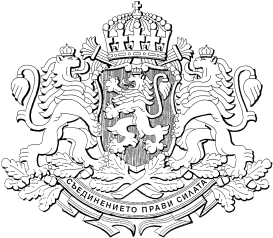 Р Е П У Б Л И К А  Б Ъ Л Г А Р И ЯМ И Н И С Т Е Р С К И  С Ъ В Е ТПроектПОСТАНОВЛЕНИЕ   ................от ........................................ г.ЗА изменение и допълнение на нормативни актове МИНИСТЕРСКИЯТ СЪВЕТПОСТАНОВИ:1. В Устройствения правилник на Изпълнителна агенция „Борба с градушките“, приет с Постановление № 85 на Министерския съвет от 2000 г.  (обн., ДВ, бр. 43 от 2000 г.; изм. и доп., бр. 107 от 2000 г., бр. 88 от 2001 г., бр. 111 от 2003 г., бр. 62 от 2007 г., бр. 71 и 76 от 2008 г., бр. 90 от 2009 г., бр. 91 от 2013 г. и бр. 64 от 2018 г.) се правят следните изменения:1. В чл. 11, ал. 1 числото „817“ се заменя с „1017“;2. В Приложението към чл. 11, ал. 1:а) в наименованието числото „817“ се заменя с „1017“;б) на ред „Обща администрация“ числото „33“ се заменят с „38“;в) на ред „дирекция „Финансови, административни и правни дейности“ числото „33“ се заменя с „38“;г) на ред „Специализирана администрация“ числото „781“ се заменят с „976“;          д) на ред „Главна дирекция „Технически и оперативни дейности“ с териториалните звена“ числото „781“ се заменя с „976“ § 2. В Постановление № 125 на Министерския съвет от 2006 г. за приемане на Устройствен правилник на Министерството на земеделието и храните (обн., ДВ, бр. 48 от 2006 г.; изм. и доп., бр. 15, 62 и 77 от 2007 г., бр. 71, 76 и 83 от 2008 г., бр. 3, 42, 84 и 90 от 2009 г., бр. 4, 22, 41, 84 и 101 от 2010 г., бр. 9, 15, 49, 50, 52, 59 и 72 от 2011 г., бр. 14, 48, 84 и 103 от 2012 г., бр. 77 от 2013 г., бр. 29, 50 и 68 от 2015 г., бр. 12, 32, 62, 71 и 76 от 2016 г., бр. 55 и 94 от 2017 г., бр. 64, 66 и 104 от 2018 г. и бр. 20 от 2020 г.), в приложението към чл. 2, ал. 3 в т. 12 числото „817“ се заменя с „1017“.Заключителна разпоредба§ 3. Постановлението влиза в сила от деня на обнародването му в „Държавен вестник“.МИНИСТЪР-ПРЕДСЕДАТЕЛ:БОЙКО БОРИСОВГЛАВЕН СЕКРЕТАР НА МИНИСТЕРСКИЯ СЪВЕТ:ВЕСЕЛИН ДАКОВГлавен секретар на Министерството на земеделието, храните и горите:  Георги Стояновдиректор на дирекция „Правни дейности и законодателство на Европейския съюз”, МЗХГ:	Гинка Панаретова